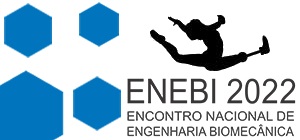 VII Encontro Nacional de Engenharia Biomecânica – ENEBI 20223 a 6 de maio de 2022, Goiânia-GOPRESENCIAL!!!É com grande satisfação que anunciamos a realização do VII Encontro Nacional de Engenharia Biomecânica – ENEBI 2022, de 3 a 6 de maio, em Goiânia, no Centro de Cultura e Eventos da Universidade Federal de Goiás. O ENEBI é uma iniciativa do Comitê de Bioengenharia da Associação Brasileira de Engenharia e Ciências Mecânicas (ABCM).Como devem saber, o VII ENEBI estava previsto para 2020, mas devido à pandemia não foi possível realizá-lo.Nesse momento, o Comitê Organizador em conjunto com a Presidência da ABCM decidiu que seria viável a sua realização NA FORMA PRESENCIAL, no mesmo local que estava previsto anteriormente, o Centro de Eventos da Universidade Federal de Goiás. Entendemos ser viável a realização do evento de forma segura, ainda que com as medidas sanitárias cabíveis, tais como limitar a lotação das salas, dentre outras.A submissão de trabalhos estará aberta a partir do dia 15/11/2021 até o 25/02/2022 por meio do Sistema de Eventos da ABCM.Baixe o template no nosso Site: https://eventos.abcm.org.br/enebi2022/ e submeta seu trabalhoSerá um grande prazer revê-los, pessoalmente, em Goiânia!Prof. Marcus Fraga VieiraLaboratório de Bioengenharia e Biomecânica - UFGPresidente do VII ENEBI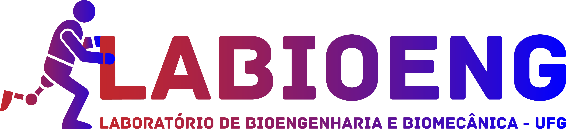 